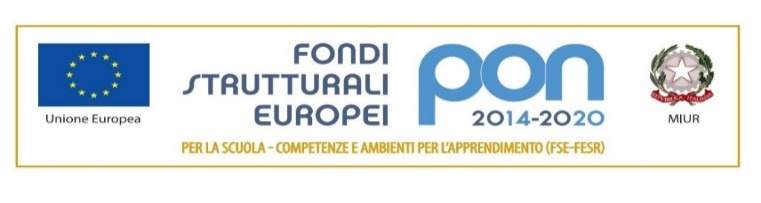 MODELLO RICHIESTA DI ACCESSO GENERALIZZATO RICHIESTA DI ACCESSO GENERALIZZATO(ART. 5, c. 2 , D. Lgs. N. 33/2013)ALL’Ufficio di	(che detiene i dati, le informazioni o documenti).ALL’Ufficio Relazioni con il Pubblico. ALL’Ufficio di	(come indicato dall’istruzione scolastica nella sezione“amministrazione trasparente”)Il sottoscritto			nato a		(prov.		) il 			  Residente				(prov.	) via				n.		 e - mail	cell	tel.			fax				 ai sensi e per gli effetti dell’art. 5, c. 2 D.Lgs n. 33/2013, disciplina il diritto di accesso generalizzato ai dati e documenti detenuti da codesta istituzione scolastica[ ] Il seguente documentoCHIEDE[ ] le seguenti informazioni[ ] il seguente datoDICHIARA[ ] di conoscere le sanzioni amministrative e penali previste dagli artt. 75e76 del D.P.R. 445/2000, “ Testo unico della disposizione legislative regolamentari in materia di documentazione ammnistrativa”[ ] di voler ricevere quanto richiesto, personalmente presso lo Sportello dell’Ufficio Relazioni con il Pubblico,oppure al proprio indirizzo di posta elettronica	, oppure al seguente n. difax	, oppure che gli atti siano inviati al seguente indirizzo	mediante raccomandata con avviso di ricevimento con spesa a proprio carico.( Si allega copia del proprio documento d’identità) 	( Luogo e data)  	(Firma per esteso leggibile)  	1Ministero dell’IstruzioneUfficio Scolastico Regionale per la Lombardia	
Istituto Comprensivo  Statale via De Gasperi - SevesoMinistero dell’IstruzioneUfficio Scolastico Regionale per la Lombardia	
Istituto Comprensivo  Statale via De Gasperi - Seveso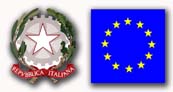 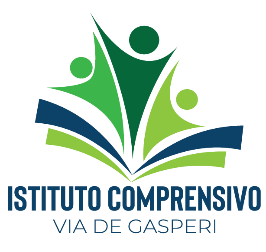 Via De Gasperi, 5 - 20822 Seveso (MB)   Tel. 0362 501 796 C.M. MBIC86100Q – C.F. 83010540157
mail segreteria: mbic86100q@istruzione.it,  pec: mbic86100q@pec.istruzione.it
www.icviadegasperi.edu.itVia De Gasperi, 5 - 20822 Seveso (MB)   Tel. 0362 501 796 C.M. MBIC86100Q – C.F. 83010540157
mail segreteria: mbic86100q@istruzione.it,  pec: mbic86100q@pec.istruzione.it
www.icviadegasperi.edu.it